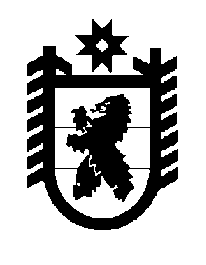 Российская Федерация Республика Карелия    ПРАВИТЕЛЬСТВО РЕСПУБЛИКИ КАРЕЛИЯПОСТАНОВЛЕНИЕот  18 февраля 2019 года № 71-Пг. Петрозаводск О признании утратившими силу некоторых постановлений Правительства Республики Карелия Правительство Республики Карелия п о с т а н о в л я е т:Признать утратившими силу:постановление Правительства Республики Карелия от 25 ноября 2013 года № 345-П «О дополнительных мерах социальной поддержки участкам региональ-ной программы переселения соотечественников, проживающих за рубежом» (Собрание законодательства Республики Карелия, 2013, № 11, ст. 2096);  постановление Правительства Республики Карелия от 29 февраля                   2016 года № 73-П «О внесении изменений в постановление Правительства Республики Карелия от 25 ноября 2013 года № 345-П» (Собрание законодательства Республики Карелия, 2016, № 2, ст. 275);  постановление Правительства Республики Карелия от 22 декабря                   2016 года № 454-П «О внесении изменения в постановление Правительства Республики Карелия от 25 ноября 2013 года № 345-П» (Собрание законодательства Республики Карелия, 2016, № 12, ст. 2650);  постановление Правительства Республики Карелия от 27 сентября                   2017 года № 329-П «О внесении изменений в постановление Правительства Республики Карелия от 25 ноября 2013 года № 345-П» (Собрание законодательства Республики Карелия, 2017, № 9, ст. 1803);  постановление Правительства Республики Карелия от 27 августа                   2018 года № 319-П «О внесении изменений в постановление Правительства Республики Карелия от 25 ноября 2013 года № 345-П» (Собрание законодательства Республики Карелия, 2018, № 8, ст. 1670).             Глава Республики Карелия 					                  А.О. Парфенчиков